SPECIMEN INVITATION – Paper voucher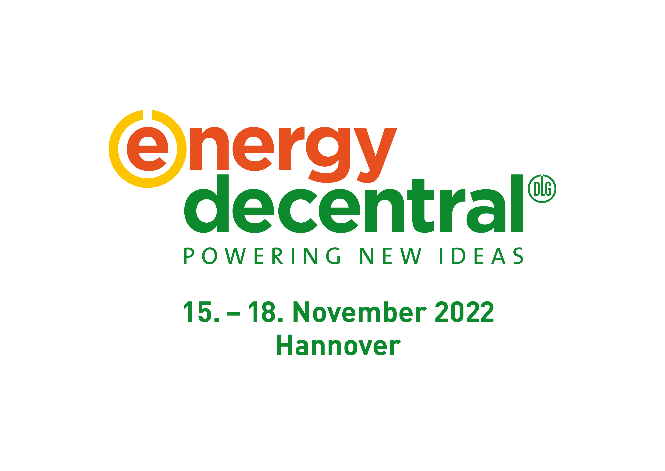 Address of your customer          										28/06/2022                                                                                                        Invitation to EnergyDecentral 2022Dear customer,We would like to invite you to EnergyDecentral, the international trade fair for innovative energy supply, which will be held from 15 to 18 November 2022 in Hanover, Germany. 
Visit us in on Stand x.Enclosed please find a voucher from us that you can convert online into a personal admission ticket.Important! The voucher itself is not a ticket and does not grant admission. You need to register online in advance to obtain your personal admission ticket.Redeeming your voucher – what to do:
     1) Go online to www.energy-decentral.com/registration 
     2) Enter your voucher code and register online  
     3) Print out your e-ticket or save it on your smartphoneIf you have any questions about the registration, you can contact the EnergyDecentral-Team directly, by e-mail to ticketing@dlg.org or by telephone at +49 69 24788-425.We look forward to seeing you there!Kind regards,PS: All the information about redeeming your voucher is shown on the back of your voucher too.